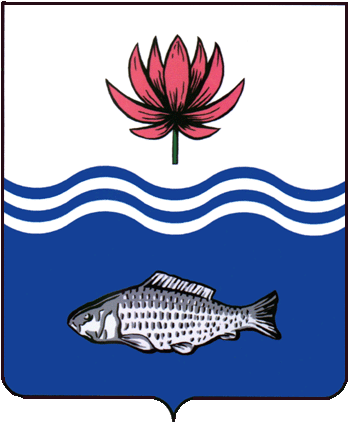 АДМИНИСТРАЦИЯ МО "ВОЛОДАРСКИЙ РАЙОН"АСТРАХАНСКОЙ ОБЛАСТИПОСТАНОВЛЕНИЕ	О внесении изменений в постановление	администрации МО "Володарский район" 	№ 2006 от 18.11.2013 г. «Об утверждении 	муниципальной целевой программы 	«Развитие малого и среднего предпринимательства 	в Володарском районе на 2014-2016 годы»В целях развития малого и среднего предпринимательства на территории Володарского района, в соответствии с Федеральным законом Российской Федерации от 24.07.2007 № 209 «О развитии малого и среднего предпринимательства Российской Федерации, администрация МО «Володарский район».  Постановлением администрации МО «Володарский район» №1543 от 29.08.2013 года «Об утверждении Порядка разработки, утверждения,  реализации и оценки эффективности муниципальных  целевых программ на территории муниципального образования «Володарский район», в связи с корректировкой бюджета МО «Володарский район», администрация МО «Володарский район» администрация МО «Володарский район»ПОСТАНОВЛЯЕТ:	1.Муниципальную целевую программу «Развитие малого и среднего предпринимательства в Володарском районе на 2014-2016 годы» изложить в новой редакции (прилагается). 	2.Финансово – экономическому управлению администрации МО «Володарский район» (Дюсембаева А.К.):2.1. Отделу экономического развития и муниципального заказа ФЭУ администрации МО «Володарский район» внести в реестр муниципальных целевых программ муниципальную целевую программу «Развитие малого и среднего предпринимательства в Володарском районе на 2014-2016 годы» с учетом изменений.2.2. Отделу планирования бюджетных расходов ФЭУ администрации МО «Володарский район»  предусмотреть в районном бюджете на 2014- 2016 годы денежные средства в размере на финансирование мероприятий по обеспечению реализации данной программы с учетом изменений.	4.Сектору информационных технологий организационного отдела администрации МО «Володарский район» (Лукманов) разместить настоящее постановление  на сайте администрации МО «Володарский район».5. Главному редактору МАУ «Редакция газеты Заря Каспия» Шаровой Е.А. опубликовать постановление в районной газете «Заря Каспия».5. Постановление администрации МО «Володарский район» № 2006 от 18.11.2013 г.«Об утверждении муниципальной целевой программы «Развитие малого и среднего предпринимательства в Володарском районе на 2014-2016 годы»  считать утратившим силу.5. Настоящее постановление вступает в законную силу с момента его официального опубликования.6. Контроль за выполнением мероприятий Программы возложить на  первого заместителя - заместителя главы администрации муниципального образования «Володарский район» по финансовой политике и бюджетной дисциплине Бояркину О.В.Глава администрации                                               Б.Г. Миндиев Приложение №1к постановлению администрации                         МО «Володарский район»       от 30.10.2014 г. 19641. Паспорт Программы2. Содержание проблемы, обоснование необходимости ее решения программным методомМалое и среднее предпринимательство играет существенную роль в социально- экономическом развитии Володарского района. Внимание органов  государственной  и муниципальной власти к  бизнесу обусловлено современными темпами развития экономики России, необходимостью наращивания экономического потенциала, перехода на инновационный путь развития экономики. Малый и средний бизнес  способен решать как экономические, так и социальные задачи, в том числе способствовать формированию конкурентной среды, насыщению рынка товарами и услугами, обеспечению занятости, увеличению налоговых поступлений в бюджеты всех уровней. При этом основными наиболее отрицательно влияющими на развитие предпринимательства проблемами, которые приходится преодолевать представителям малого и среднего бизнеса в Володарском районе , являются:-несовершенство нормативной правовой базы, регулирующей вопросы развития малого и среднего бизнеса, и частое внесение изменений в действующие законодательные акты;-наличие административных барьеров при развитии малого и среднего предпринимательства и большого количества контрольно-надзорных органов;-недостаток у субъектов малого и среднего предпринимательства начального капитала и оборотных средств;-отсутствие действующих механизмов микрофинансирования малых предприятий;-слаборазвитые механизмы самофинансирования;-ограниченные возможности аренды земельных участков и производственных площадей для субъектов малого и среднего предпринимательства;-неразвитость системы информационного обеспечения малого и среднего предпринимательства;-отсутствие надежной социальной защищенности и безопасности предпринимателей.  В целях реализации государственной  политики в сфере развития предпринимательства и привлечения предпринимательского сообщества к решению социально-экономических задач района создан Координационный Совет по малому и среднему предпринимательству, первоочередными задачами которого является рассмотрение вопросов, касающихся развития малого и среднего предпринимательства в Володарском районе, внесение предложений по совершенствованию системы поддержки малого и среднего предпринимательства, регулирование взаимодействия органов местного самоуправления и субъектов малого и среднего предпринимательства.          На сегодняшний день администрацией МО «Володарский район» совместно со службой занятости проведен анализ реализации программы организации самозанятости безработных граждан, определены виды деятельности, наиболее интересные для предпринимателей, проводится работа по привлечению безработных граждан к участию в программе в 2013 году.         Кроме того, на территории района в 2013-2015 г.г. будет продолжена реализация федеральной программы по снижению напряженности на рынке труда, администрацией района будет оказываться содействие субъектам малого и среднего бизнеса в получении государственной поддержки в рамках областной программы по развитию малого и среднего предпринимательства, что и будет способствовать росту числа субъектов малого и среднего предпринимательства.        При планируемой среднегодовой численности постоянного населения в 2013 году  48,222 тыс. человек, в 2014 году – 48,517 тыс. человек, в 2015 году – 48,840 тыс. человек, число субъектов малого предпринимательства, включая микропредприятия, в 2013 году составит – 192,7  единиц на 10 000 человек населения; в 2014 году – 199,5 единиц на 10 000 человек населения; в 2015 году – 206,2  единицы на 10 000 человек населения.Наиболее значимой проблемой, сдерживающей во все годы развитие малого бизнеса, является несовершенство налогообложения, законодательства и финансово-кредитных механизмов. На пути развития малого и среднего предпринимательства продолжают существовать административные барьеры, особенно при регистрации предприятий, лицензировании видов деятельности, сертификации продукции, выделении производственных и торговых помещений, земли, осуществлении контролирующими организациями контрольно-ревизионных функций. У малого и среднего предпринимательства слаба производственно-техническая и ресурсная база. Сдерживают развитие предпринимательской деятельности растущие цены на энергоресурсы и коммунальные услуги, отсутствие доступной деловой информации о состоянии рынка, ресурсах, государственных и муниципальных заказах, нормативно- правовых актах. У предпринимателей недостает навыков ведения бизнеса, опыта управления, юридических, экономических знаний для более эффективного саморазвития бизнеса. Низкий уровень самоорганизации малого бизнеса, слабая общественная активность большинства предпринимателей, их разобщенность - существенные проблемы, негативно сказывающиеся на развитии малого и среднего предпринимательства. Неустойчивое финансовое положение ряда малых предприятий связано с неспособностью некоторых из них адаптироваться к рыночным изменениям, перестроить внутренний менеджмент, наладить эффективные связи с потребителями продукции и услуг. 3. Цели и задачи ПрограммыРеализация мероприятий по развитию малого и среднего предпринимательства в Володарском районе  предусматривает, что главной задачей  является создание условий для развития  малого и среднего предпринимательства, оказание содействия в получении государственной поддержки малыми и средними предпринимателями, оказание муниципальной  поддержки  в виде консультаций. Программа рассчитана на реализацию следующих мероприятий: -содействие в получении государственной поддержки;-оказание информационной, консультационной  поддержки субъектам малого и среднего предпринимательства.-содействие в продвижении экспортно-ориентированного производственного потенциала малого и среднего предпринимательства района на российский и международный  рынки  путем оказания  содействия в государственной поддержке экспортно-ориентированным производственным предприятиям (повышение значимости экспортно-ориентированного бизнеса); - оказание помощи в разработке бизнес-планов;Реализация указанных мероприятий позволит повысить уровень развития малого и среднего  предпринимательства в районе.Основными целями Программы являются создание комфортных условий для ведения предпринимательской деятельности и развитие свободных конкурентных рынков. Развитие малого и среднего предпринимательства способствует ускорению социально-экономического развития района, обеспечению приемлемого уровня и качества жизни населения, снижению показателей бедности и безработицы, формированию среднего класса в обществе.Для достижения целей Программы должны решаться следующие задачи:-обеспечение благоприятных условий устойчивого роста малого и среднего предпринимательства  Володарского района;-создание условий для повышения конкурентоспособности субъектов малого и среднего предпринимательства  Володарского района; -подготовка предложений по устранению неоправданного экономического и административного давления на малый бизнес;-подготовка и повышение квалификации кадров для сферы малого и среднего предпринимательства путем участия в  различных  семинарах;-укрепление социального статуса, повышение престижа и развитие этики предпринимательства.Ожидаемыми результатами, характеризующими решение поставленных задач, станут:- увеличение количества субъектов малого и среднего предпринимательства;- обеспечение занятости населения ;-увеличение доли производимых субъектами малого и среднего предпринимательства товаров (работ, услуг);-увеличение объемов инвестиций, направляемых субъектами малого и среднего предпринимательства в основной капитал;-увеличение налоговых поступлений в региональный  и местный бюджеты от субъектов малого и среднего предпринимательства;-увеличение средней заработной платы в субъектах малого и среднего предпринимательства.4.Объем финансовых ресурсов, необходимых для реализации мероприятий муниципальной программы5. ПЕРЕЧЕНЬ МЕРОПРИЯТИЙ МУНИЦИПАЛЬНОЙ ПРОГРАММЫ (ПОДПРОГРАММЫ)«Развитие малого и среднего предпринимательства в Володарском районе на 2014 -2016 годы»(наименование программы (подпрограммы)6. Порядок взаимодействия ответственного за выполнение мероприятия программы с муниципальным заказчиком муниципальной программы Ответственный за выполнение мероприятия  муниципальной программы (подпрограммы):1) формирует прогноз расходов на реализацию мероприятия  муниципальной программы (подпрограммы) и направляет его муниципальному  заказчику  муниципальной программы (подпрограммы);2) определяет исполнителей мероприятия подпрограммы, в том числе путем проведения торгов, в форме конкурса или аукциона;3) участвует в обсуждении вопросов, связанных с реализацией и финансированием  муниципальной программы (подпрограммы) в части соответствующего мероприятия;4) готовит и представляет муниципальному  заказчику  муниципальной программы (подпрограммы) отчет о реализации мероприятия.7. Состав, форма и сроки представления отчетности о ходе реализации мероприятий муниципальной программы1. Контроль за реализацией  муниципальной программы осуществляется ответственным исполнителем программы.2. С целью контроля за реализацией  муниципальной программы  муниципальный заказчик ежеквартально до 20 числа месяца, следующего за отчетным кварталом, направляет в отдел экономического развития, прогнозирования и муниципального заказа ФЭУ администрации МО «Володарский район»  оперативный отчет, который содержит:-перечень выполненных мероприятий  муниципальной программы с указанием объемов и источников финансирования и результатов выполнения мероприятий;-анализ причин несвоевременного выполнения программных мероприятий.Отчет направляется на бумажном носителе и в электронном виде в отдел экономического развития и муниципального заказа ФЭУ администрации МО «Володарский район». 3.  Муниципальный заказчик ежегодно готовит годовой отчет о реализации  муниципальной программы и до 10 февраля года, следующего за отчетным, представляет согласованный с координатором программы отчет в отдел экономического развития и муниципального заказа ФЭУ администрации МО «Володарский район»  для оценки эффективности реализации  муниципальной программы.8.Оценка эффективности реализации муниципальной программы	Верно:от 30.10.2014 г.N 1964Наименование муниципальной программы                 Муниципальная целевая программа «Развитие малого и среднего предпринимательства в Володарском районе на 2014-2016 годы»Муниципальная целевая программа «Развитие малого и среднего предпринимательства в Володарском районе на 2014-2016 годы»Муниципальная целевая программа «Развитие малого и среднего предпринимательства в Володарском районе на 2014-2016 годы»Муниципальная целевая программа «Развитие малого и среднего предпринимательства в Володарском районе на 2014-2016 годы»Цели муниципальной     
программы                   -создание комфортных условий для ведения предпринимательской деятельности, -создание комфортных условий для ведения предпринимательской деятельности, -создание комфортных условий для ведения предпринимательской деятельности, -создание комфортных условий для ведения предпринимательской деятельности, Задачи муниципальной     
программы                   -обеспечение благоприятных условий устойчивого роста малого и среднего предпринимательства в муниципальном образовании «Володарский  район»;-создание условий для повышения   положительного имиджа субъектов малого и среднего бизнеса  в муниципальном образовании «Володарский  район»;-подготовка предложений по устранению неоправданного экономического и административного давления на малый бизнес;-организация подготовки и повышения квалификации кадров для сферы малого и среднего предпринимательства;-укрепление социального статуса, повышение престижа и этики предпринимательства;-информационная и методическая поддержка субъектов малого и среднего предпринимательства-обеспечение благоприятных условий устойчивого роста малого и среднего предпринимательства в муниципальном образовании «Володарский  район»;-создание условий для повышения   положительного имиджа субъектов малого и среднего бизнеса  в муниципальном образовании «Володарский  район»;-подготовка предложений по устранению неоправданного экономического и административного давления на малый бизнес;-организация подготовки и повышения квалификации кадров для сферы малого и среднего предпринимательства;-укрепление социального статуса, повышение престижа и этики предпринимательства;-информационная и методическая поддержка субъектов малого и среднего предпринимательства-обеспечение благоприятных условий устойчивого роста малого и среднего предпринимательства в муниципальном образовании «Володарский  район»;-создание условий для повышения   положительного имиджа субъектов малого и среднего бизнеса  в муниципальном образовании «Володарский  район»;-подготовка предложений по устранению неоправданного экономического и административного давления на малый бизнес;-организация подготовки и повышения квалификации кадров для сферы малого и среднего предпринимательства;-укрепление социального статуса, повышение престижа и этики предпринимательства;-информационная и методическая поддержка субъектов малого и среднего предпринимательства-обеспечение благоприятных условий устойчивого роста малого и среднего предпринимательства в муниципальном образовании «Володарский  район»;-создание условий для повышения   положительного имиджа субъектов малого и среднего бизнеса  в муниципальном образовании «Володарский  район»;-подготовка предложений по устранению неоправданного экономического и административного давления на малый бизнес;-организация подготовки и повышения квалификации кадров для сферы малого и среднего предпринимательства;-укрепление социального статуса, повышение престижа и этики предпринимательства;-информационная и методическая поддержка субъектов малого и среднего предпринимательствамуниципальный заказчик    
муниципальной программы   Финансово-экономическое управление администрации МО «Володарский район»Финансово-экономическое управление администрации МО «Володарский район»Финансово-экономическое управление администрации МО «Володарский район»Финансово-экономическое управление администрации МО «Володарский район»Сроки реализации            
муниципальной программы   2014-2016 годы2014-2016 годы2014-2016 годы2014-2016 годыПеречень подпрограмм        Источники финансирования    
муниципальной программы,  
в том числе по годам:       Расходы (тыс. рублей)                                   Расходы (тыс. рублей)                                   Расходы (тыс. рублей)                                   Расходы (тыс. рублей)                                   Источники финансирования    
муниципальной программы,  
в том числе по годам:       Всего2014 год2015 год  2016 годСредства районного бюджета 300000Средства бюджета            
Астраханской области          Другие источники            Планируемые результаты      
реализации муниципальной 
программы                   - увеличение количества субъектов малого и среднего предпринимательства;- обеспечение занятости населения;-увеличение доли производимых субъектами малого и среднего предпринимательства товаров (работ, услуг) -увеличение объемов инвестиций, направляемых субъектами малого и среднего предпринимательства в основной капитал;-увеличение налоговых поступлений в региональный бюджет  и местные бюджеты от субъектов малого и среднего предпринимательства; -увеличение средней заработной платы в субъектах малого и среднего предпринимательства - увеличение количества субъектов малого и среднего предпринимательства;- обеспечение занятости населения;-увеличение доли производимых субъектами малого и среднего предпринимательства товаров (работ, услуг) -увеличение объемов инвестиций, направляемых субъектами малого и среднего предпринимательства в основной капитал;-увеличение налоговых поступлений в региональный бюджет  и местные бюджеты от субъектов малого и среднего предпринимательства; -увеличение средней заработной платы в субъектах малого и среднего предпринимательства - увеличение количества субъектов малого и среднего предпринимательства;- обеспечение занятости населения;-увеличение доли производимых субъектами малого и среднего предпринимательства товаров (работ, услуг) -увеличение объемов инвестиций, направляемых субъектами малого и среднего предпринимательства в основной капитал;-увеличение налоговых поступлений в региональный бюджет  и местные бюджеты от субъектов малого и среднего предпринимательства; -увеличение средней заработной платы в субъектах малого и среднего предпринимательства - увеличение количества субъектов малого и среднего предпринимательства;- обеспечение занятости населения;-увеличение доли производимых субъектами малого и среднего предпринимательства товаров (работ, услуг) -увеличение объемов инвестиций, направляемых субъектами малого и среднего предпринимательства в основной капитал;-увеличение налоговых поступлений в региональный бюджет  и местные бюджеты от субъектов малого и среднего предпринимательства; -увеличение средней заработной платы в субъектах малого и среднего предпринимательства Наименование   
мероприятия программы   
(подпрограммы)*Источник        
финансирования**Расчет необходимых 
финансовых ресурсов
на реализацию      
мероприятия***Общий объем финансовых  
ресурсов, необходимых   
для реализации          
мероприятия, в том числе
по годам****Эксплуатационные      
расходы, возникающие в
результате реализации 
мероприятия*****Проведение информационно-консультативных семинаров по вопросам предпринимательства, вопросам реализации налогового законодательства и законодательства, регулирующего социально-трудовые отношения.Оказание поддержки субъектам  малого   предпринимательства  при подготовке документов на получение субсидирования части затрат, связанных с приобретением основных средств или пополнения оборотных средств, затрат, произведенных субъектами  малого   предпринимательства  на оплату консультационных услуг, переобучение и повышение квалификации и другим видам субсидирования.Формирование комплекса мероприятий по укреплению позиций, созданию новых производств (увеличению объема, расширению ассортимента выпускаемой продукции и предоставляемых услуг)  малого   предпринимательства  Володарского районаОказание безработным гражданам,  уволенным в запас, пенсионерам и другим незащищенным слоям населения консультативной помощи при организации предпринимательской деятельности.Методическое и информационное обеспечение малого и среднего бизнесаФормирование положительного имиджа малого и среднего предпринимательстваОказание информации поддержкиРазработка бизнес – планов для начинающих предпринимателейОрганизация обучения начинающихпредпринимателей основампредпринимательскойдеятельностиСодействие повышению престижапредпринимательской деятельности   и развитиюПроведение ежегодного праздника «День российского предпринимательства» на территории МО «Володарский район».Содействие созданию и развитию инфраструктуры поддержки субъектов предпринимательстваПодготовка и участие в проведении районных  конкурсов среди субъектов  малого  и  среднего   предпринимательстваN   
п/п Мероприятия 
         
Перечень      
стандартных   
процедур,     
обеспечивающих
выполнение    
мероприятия, с
указанием     
предельных    
сроков их     
исполнения *   Источники     
финансированияСрок       
исполнения 
мероприятияОбъем          
финансирования 
мероприятия в  
текущем        
финансовом году
(тыс. руб.)Всего 
(тыс. 
руб.) Объем финансирования по годам (тыс. руб.)         Объем финансирования по годам (тыс. руб.)         Объем финансирования по годам (тыс. руб.)         Ответственный исполнитель
мероприятия  
Результаты  
выполнения  
мероприятий 
N   
п/п Мероприятия 
         
Перечень      
стандартных   
процедур,     
обеспечивающих
выполнение    
мероприятия, с
указанием     
предельных    
сроков их     
исполнения *   Источники     
финансированияСрок       
исполнения 
мероприятияОбъем          
финансирования 
мероприятия в  
текущем        
финансовом году
(тыс. руб.)Всего 
(тыс. 
руб.) 2014 год2015 год2016 годОтветственный исполнитель
мероприятия  
Результаты  
выполнения  
мероприятий 
 1       2            3                  4            5            6         7       8         9       10         13           14     1.  Задача: реализация эффективных механизмов удовлетворения финансово-кредитных потребностей малого и среднего предпринимательстваИтого         1. Поднятие престижа предпринимательской деятельности     на территории МО «Володарский район».2. Развитие малого и среднего предпринимательства на территории района, сокращение издержек субъектами малого и среднего предпринимательства, доступность к получению имущественной поддержки3. Обеспечение информированности субъектов малого и среднего предпринимательства, содействие созданию новых бизнесов, повышение налогооблагаемой базы.1.  Задача: реализация эффективных механизмов удовлетворения финансово-кредитных потребностей малого и среднего предпринимательстваСредства районного     
бюджета  Отдел экономического развития и муниципального заказа ФЭУ администрации МО «Володарский район»1. Поднятие престижа предпринимательской деятельности     на территории МО «Володарский район».2. Развитие малого и среднего предпринимательства на территории района, сокращение издержек субъектами малого и среднего предпринимательства, доступность к получению имущественной поддержки3. Обеспечение информированности субъектов малого и среднего предпринимательства, содействие созданию новых бизнесов, повышение налогооблагаемой базы.1.  Задача: реализация эффективных механизмов удовлетворения финансово-кредитных потребностей малого и среднего предпринимательстваСредства    
бюджетов поселений  Отдел экономического развития и муниципального заказа ФЭУ администрации МО «Володарский район»1. Поднятие престижа предпринимательской деятельности     на территории МО «Володарский район».2. Развитие малого и среднего предпринимательства на территории района, сокращение издержек субъектами малого и среднего предпринимательства, доступность к получению имущественной поддержки3. Обеспечение информированности субъектов малого и среднего предпринимательства, содействие созданию новых бизнесов, повышение налогооблагаемой базы.1.  Задача: реализация эффективных механизмов удовлетворения финансово-кредитных потребностей малого и среднего предпринимательстваСредства      
бюджета       
Астраханской
области       Отдел экономического развития и муниципального заказа ФЭУ администрации МО «Володарский район»1. Поднятие престижа предпринимательской деятельности     на территории МО «Володарский район».2. Развитие малого и среднего предпринимательства на территории района, сокращение издержек субъектами малого и среднего предпринимательства, доступность к получению имущественной поддержки3. Обеспечение информированности субъектов малого и среднего предпринимательства, содействие созданию новых бизнесов, повышение налогооблагаемой базы.1.  Задача: реализация эффективных механизмов удовлетворения финансово-кредитных потребностей малого и среднего предпринимательстваДругие
источники     Отдел экономического развития и муниципального заказа ФЭУ администрации МО «Володарский район»1. Поднятие престижа предпринимательской деятельности     на территории МО «Володарский район».2. Развитие малого и среднего предпринимательства на территории района, сокращение издержек субъектами малого и среднего предпринимательства, доступность к получению имущественной поддержки3. Обеспечение информированности субъектов малого и среднего предпринимательства, содействие созданию новых бизнесов, повышение налогооблагаемой базы.1.1.Проведение информационно-консультативных семинаров по вопросам предпринимательства, вопросам реализации налогового законодательства и законодательства, регулирующего социально-трудовые отношения.Итого         Отдел экономического развития и муниципального заказа ФЭУ администрации МО «Володарский район»1. Поднятие престижа предпринимательской деятельности     на территории МО «Володарский район».2. Развитие малого и среднего предпринимательства на территории района, сокращение издержек субъектами малого и среднего предпринимательства, доступность к получению имущественной поддержки3. Обеспечение информированности субъектов малого и среднего предпринимательства, содействие созданию новых бизнесов, повышение налогооблагаемой базы.1.1.Проведение информационно-консультативных семинаров по вопросам предпринимательства, вопросам реализации налогового законодательства и законодательства, регулирующего социально-трудовые отношения.Средства районного     
бюджетов   Отдел экономического развития и муниципального заказа ФЭУ администрации МО «Володарский район»1. Поднятие престижа предпринимательской деятельности     на территории МО «Володарский район».2. Развитие малого и среднего предпринимательства на территории района, сокращение издержек субъектами малого и среднего предпринимательства, доступность к получению имущественной поддержки3. Обеспечение информированности субъектов малого и среднего предпринимательства, содействие созданию новых бизнесов, повышение налогооблагаемой базы.1.1.Проведение информационно-консультативных семинаров по вопросам предпринимательства, вопросам реализации налогового законодательства и законодательства, регулирующего социально-трудовые отношения.Средства    
бюджетов поселений  Отдел экономического развития и муниципального заказа ФЭУ администрации МО «Володарский район»1. Поднятие престижа предпринимательской деятельности     на территории МО «Володарский район».2. Развитие малого и среднего предпринимательства на территории района, сокращение издержек субъектами малого и среднего предпринимательства, доступность к получению имущественной поддержки3. Обеспечение информированности субъектов малого и среднего предпринимательства, содействие созданию новых бизнесов, повышение налогооблагаемой базы.1.1.Проведение информационно-консультативных семинаров по вопросам предпринимательства, вопросам реализации налогового законодательства и законодательства, регулирующего социально-трудовые отношения.Средства      
бюджета       
Астраханской   
области       Отдел экономического развития и муниципального заказа ФЭУ администрации МО «Володарский район»1. Поднятие престижа предпринимательской деятельности     на территории МО «Володарский район».2. Развитие малого и среднего предпринимательства на территории района, сокращение издержек субъектами малого и среднего предпринимательства, доступность к получению имущественной поддержки3. Обеспечение информированности субъектов малого и среднего предпринимательства, содействие созданию новых бизнесов, повышение налогооблагаемой базы.1.1.Проведение информационно-консультативных семинаров по вопросам предпринимательства, вопросам реализации налогового законодательства и законодательства, регулирующего социально-трудовые отношения.Другие
источники     Отдел экономического развития и муниципального заказа ФЭУ администрации МО «Володарский район»1. Поднятие престижа предпринимательской деятельности     на территории МО «Володарский район».2. Развитие малого и среднего предпринимательства на территории района, сокращение издержек субъектами малого и среднего предпринимательства, доступность к получению имущественной поддержки3. Обеспечение информированности субъектов малого и среднего предпринимательства, содействие созданию новых бизнесов, повышение налогооблагаемой базы.1.2.Оказание поддержки субъектам  малого   предпринимательства  при подготовке документов на получение субсидирования части затрат, связанных с приобретением основных средств или пополнения оборотных средств, затрат, произведенных субъектами  малого   предпринимательства  на оплату консультационных услуг, переобучение и повышение квалификации и другим видам субсидирования.Итого         Отдел экономического развития и муниципального заказа ФЭУ администрации МО «Володарский район»1. Поднятие престижа предпринимательской деятельности     на территории МО «Володарский район».2. Развитие малого и среднего предпринимательства на территории района, сокращение издержек субъектами малого и среднего предпринимательства, доступность к получению имущественной поддержки3. Обеспечение информированности субъектов малого и среднего предпринимательства, содействие созданию новых бизнесов, повышение налогооблагаемой базы.1.2.Оказание поддержки субъектам  малого   предпринимательства  при подготовке документов на получение субсидирования части затрат, связанных с приобретением основных средств или пополнения оборотных средств, затрат, произведенных субъектами  малого   предпринимательства  на оплату консультационных услуг, переобучение и повышение квалификации и другим видам субсидирования.Средства районного     
бюджетов   Отдел экономического развития и муниципального заказа ФЭУ администрации МО «Володарский район»1. Поднятие престижа предпринимательской деятельности     на территории МО «Володарский район».2. Развитие малого и среднего предпринимательства на территории района, сокращение издержек субъектами малого и среднего предпринимательства, доступность к получению имущественной поддержки3. Обеспечение информированности субъектов малого и среднего предпринимательства, содействие созданию новых бизнесов, повышение налогооблагаемой базы.1.2.Оказание поддержки субъектам  малого   предпринимательства  при подготовке документов на получение субсидирования части затрат, связанных с приобретением основных средств или пополнения оборотных средств, затрат, произведенных субъектами  малого   предпринимательства  на оплату консультационных услуг, переобучение и повышение квалификации и другим видам субсидирования.Средства    
бюджетов поселений  Отдел экономического развития и муниципального заказа ФЭУ администрации МО «Володарский район»1. Поднятие престижа предпринимательской деятельности     на территории МО «Володарский район».2. Развитие малого и среднего предпринимательства на территории района, сокращение издержек субъектами малого и среднего предпринимательства, доступность к получению имущественной поддержки3. Обеспечение информированности субъектов малого и среднего предпринимательства, содействие созданию новых бизнесов, повышение налогооблагаемой базы.1.2.Оказание поддержки субъектам  малого   предпринимательства  при подготовке документов на получение субсидирования части затрат, связанных с приобретением основных средств или пополнения оборотных средств, затрат, произведенных субъектами  малого   предпринимательства  на оплату консультационных услуг, переобучение и повышение квалификации и другим видам субсидирования.Средства      
бюджета       
Астраханской 
области       Отдел экономического развития и муниципального заказа ФЭУ администрации МО «Володарский район»1. Поднятие престижа предпринимательской деятельности     на территории МО «Володарский район».2. Развитие малого и среднего предпринимательства на территории района, сокращение издержек субъектами малого и среднего предпринимательства, доступность к получению имущественной поддержки3. Обеспечение информированности субъектов малого и среднего предпринимательства, содействие созданию новых бизнесов, повышение налогооблагаемой базы.1.2.Оказание поддержки субъектам  малого   предпринимательства  при подготовке документов на получение субсидирования части затрат, связанных с приобретением основных средств или пополнения оборотных средств, затрат, произведенных субъектами  малого   предпринимательства  на оплату консультационных услуг, переобучение и повышение квалификации и другим видам субсидирования.Другие
источники     Отдел экономического развития и муниципального заказа ФЭУ администрации МО «Володарский район»1. Поднятие престижа предпринимательской деятельности     на территории МО «Володарский район».2. Развитие малого и среднего предпринимательства на территории района, сокращение издержек субъектами малого и среднего предпринимательства, доступность к получению имущественной поддержки3. Обеспечение информированности субъектов малого и среднего предпринимательства, содействие созданию новых бизнесов, повышение налогооблагаемой базы.1.3Формирование комплекса мероприятий по укреплению позиций, созданию новых производств (увеличению объема, расширению ассортимента выпускаемой продукции и предоставляемых услуг)  малого   предпринимательства  Володарского районаИтого         Отдел экономического развития и муниципального заказа ФЭУ администрации МО «Володарский район»1. Поднятие престижа предпринимательской деятельности     на территории МО «Володарский район».2. Развитие малого и среднего предпринимательства на территории района, сокращение издержек субъектами малого и среднего предпринимательства, доступность к получению имущественной поддержки3. Обеспечение информированности субъектов малого и среднего предпринимательства, содействие созданию новых бизнесов, повышение налогооблагаемой базы.1.3Формирование комплекса мероприятий по укреплению позиций, созданию новых производств (увеличению объема, расширению ассортимента выпускаемой продукции и предоставляемых услуг)  малого   предпринимательства  Володарского районаСредства районного     
бюджетов   Отдел экономического развития и муниципального заказа ФЭУ администрации МО «Володарский район»1. Поднятие престижа предпринимательской деятельности     на территории МО «Володарский район».2. Развитие малого и среднего предпринимательства на территории района, сокращение издержек субъектами малого и среднего предпринимательства, доступность к получению имущественной поддержки3. Обеспечение информированности субъектов малого и среднего предпринимательства, содействие созданию новых бизнесов, повышение налогооблагаемой базы.1.3Формирование комплекса мероприятий по укреплению позиций, созданию новых производств (увеличению объема, расширению ассортимента выпускаемой продукции и предоставляемых услуг)  малого   предпринимательства  Володарского районаСредства      
бюджета       
Астраханской 
области       Отдел экономического развития и муниципального заказа ФЭУ администрации МО «Володарский район»1. Поднятие престижа предпринимательской деятельности     на территории МО «Володарский район».2. Развитие малого и среднего предпринимательства на территории района, сокращение издержек субъектами малого и среднего предпринимательства, доступность к получению имущественной поддержки3. Обеспечение информированности субъектов малого и среднего предпринимательства, содействие созданию новых бизнесов, повышение налогооблагаемой базы.1.3Формирование комплекса мероприятий по укреплению позиций, созданию новых производств (увеличению объема, расширению ассортимента выпускаемой продукции и предоставляемых услуг)  малого   предпринимательства  Володарского районаДругие
источники     Отдел экономического развития и муниципального заказа ФЭУ администрации МО «Володарский район»1. Поднятие престижа предпринимательской деятельности     на территории МО «Володарский район».2. Развитие малого и среднего предпринимательства на территории района, сокращение издержек субъектами малого и среднего предпринимательства, доступность к получению имущественной поддержки3. Обеспечение информированности субъектов малого и среднего предпринимательства, содействие созданию новых бизнесов, повышение налогооблагаемой базы.1.4Оказание безработным гражданам,  уволенным в запас, пенсионерам и другим незащищенным слоям населения консультативной помощи при организации предпринимательской деятельности.Итого         Отдел экономического развития и муниципального заказа ФЭУ администрации МО «Володарский район»1. Поднятие престижа предпринимательской деятельности     на территории МО «Володарский район».2. Развитие малого и среднего предпринимательства на территории района, сокращение издержек субъектами малого и среднего предпринимательства, доступность к получению имущественной поддержки3. Обеспечение информированности субъектов малого и среднего предпринимательства, содействие созданию новых бизнесов, повышение налогооблагаемой базы.1.4Оказание безработным гражданам,  уволенным в запас, пенсионерам и другим незащищенным слоям населения консультативной помощи при организации предпринимательской деятельности.Средства районного     
бюджетов   Отдел экономического развития и муниципального заказа ФЭУ администрации МО «Володарский район»1. Поднятие престижа предпринимательской деятельности     на территории МО «Володарский район».2. Развитие малого и среднего предпринимательства на территории района, сокращение издержек субъектами малого и среднего предпринимательства, доступность к получению имущественной поддержки3. Обеспечение информированности субъектов малого и среднего предпринимательства, содействие созданию новых бизнесов, повышение налогооблагаемой базы.1.4Оказание безработным гражданам,  уволенным в запас, пенсионерам и другим незащищенным слоям населения консультативной помощи при организации предпринимательской деятельности.Федеральный бюджет  Отдел экономического развития и муниципального заказа ФЭУ администрации МО «Володарский район»1. Поднятие престижа предпринимательской деятельности     на территории МО «Володарский район».2. Развитие малого и среднего предпринимательства на территории района, сокращение издержек субъектами малого и среднего предпринимательства, доступность к получению имущественной поддержки3. Обеспечение информированности субъектов малого и среднего предпринимательства, содействие созданию новых бизнесов, повышение налогооблагаемой базы.1.4Оказание безработным гражданам,  уволенным в запас, пенсионерам и другим незащищенным слоям населения консультативной помощи при организации предпринимательской деятельности.Средства      
бюджета       
Астраханской 
области       Отдел экономического развития и муниципального заказа ФЭУ администрации МО «Володарский район»1. Поднятие престижа предпринимательской деятельности     на территории МО «Володарский район».2. Развитие малого и среднего предпринимательства на территории района, сокращение издержек субъектами малого и среднего предпринимательства, доступность к получению имущественной поддержки3. Обеспечение информированности субъектов малого и среднего предпринимательства, содействие созданию новых бизнесов, повышение налогооблагаемой базы.1.4Оказание безработным гражданам,  уволенным в запас, пенсионерам и другим незащищенным слоям населения консультативной помощи при организации предпринимательской деятельности.Другие
источники     Отдел экономического развития и муниципального заказа ФЭУ администрации МО «Володарский район»1. Поднятие престижа предпринимательской деятельности     на территории МО «Володарский район».2. Развитие малого и среднего предпринимательства на территории района, сокращение издержек субъектами малого и среднего предпринимательства, доступность к получению имущественной поддержки3. Обеспечение информированности субъектов малого и среднего предпринимательства, содействие созданию новых бизнесов, повышение налогооблагаемой базы.1.5Методическое и информационное обеспечение малого и среднего бизнесаИтого         Отдел экономического развития и муниципального заказа ФЭУ администрации МО «Володарский район»1. Поднятие престижа предпринимательской деятельности     на территории МО «Володарский район».2. Развитие малого и среднего предпринимательства на территории района, сокращение издержек субъектами малого и среднего предпринимательства, доступность к получению имущественной поддержки3. Обеспечение информированности субъектов малого и среднего предпринимательства, содействие созданию новых бизнесов, повышение налогооблагаемой базы.1.5Методическое и информационное обеспечение малого и среднего бизнесаСредства районного     
бюджетов   Отдел экономического развития и муниципального заказа ФЭУ администрации МО «Володарский район»1. Поднятие престижа предпринимательской деятельности     на территории МО «Володарский район».2. Развитие малого и среднего предпринимательства на территории района, сокращение издержек субъектами малого и среднего предпринимательства, доступность к получению имущественной поддержки3. Обеспечение информированности субъектов малого и среднего предпринимательства, содействие созданию новых бизнесов, повышение налогооблагаемой базы.1.5Методическое и информационное обеспечение малого и среднего бизнесаФедеральный бюджет  Отдел экономического развития и муниципального заказа ФЭУ администрации МО «Володарский район»1. Поднятие престижа предпринимательской деятельности     на территории МО «Володарский район».2. Развитие малого и среднего предпринимательства на территории района, сокращение издержек субъектами малого и среднего предпринимательства, доступность к получению имущественной поддержки3. Обеспечение информированности субъектов малого и среднего предпринимательства, содействие созданию новых бизнесов, повышение налогооблагаемой базы.1.5Методическое и информационное обеспечение малого и среднего бизнесаСредства      
бюджета       
Астраханской 
области       Отдел экономического развития и муниципального заказа ФЭУ администрации МО «Володарский район»1. Поднятие престижа предпринимательской деятельности     на территории МО «Володарский район».2. Развитие малого и среднего предпринимательства на территории района, сокращение издержек субъектами малого и среднего предпринимательства, доступность к получению имущественной поддержки3. Обеспечение информированности субъектов малого и среднего предпринимательства, содействие созданию новых бизнесов, повышение налогооблагаемой базы.1.5Методическое и информационное обеспечение малого и среднего бизнесаДругие
источники     Отдел экономического развития и муниципального заказа ФЭУ администрации МО «Володарский район»1. Поднятие престижа предпринимательской деятельности     на территории МО «Володарский район».2. Развитие малого и среднего предпринимательства на территории района, сокращение издержек субъектами малого и среднего предпринимательства, доступность к получению имущественной поддержки3. Обеспечение информированности субъектов малого и среднего предпринимательства, содействие созданию новых бизнесов, повышение налогооблагаемой базы.1.6Формирование положительного имиджа малого и среднего предпринимательстваИтого         Отдел экономического развития и муниципального заказа ФЭУ администрации МО «Володарский район»1. Поднятие престижа предпринимательской деятельности     на территории МО «Володарский район».2. Развитие малого и среднего предпринимательства на территории района, сокращение издержек субъектами малого и среднего предпринимательства, доступность к получению имущественной поддержки3. Обеспечение информированности субъектов малого и среднего предпринимательства, содействие созданию новых бизнесов, повышение налогооблагаемой базы.1.6Формирование положительного имиджа малого и среднего предпринимательстваСредства районного     
бюджетов   Отдел экономического развития и муниципального заказа ФЭУ администрации МО «Володарский район»1. Поднятие престижа предпринимательской деятельности     на территории МО «Володарский район».2. Развитие малого и среднего предпринимательства на территории района, сокращение издержек субъектами малого и среднего предпринимательства, доступность к получению имущественной поддержки3. Обеспечение информированности субъектов малого и среднего предпринимательства, содействие созданию новых бизнесов, повышение налогооблагаемой базы.1.6Формирование положительного имиджа малого и среднего предпринимательстваФедеральный бюджет  Отдел экономического развития и муниципального заказа ФЭУ администрации МО «Володарский район»1. Поднятие престижа предпринимательской деятельности     на территории МО «Володарский район».2. Развитие малого и среднего предпринимательства на территории района, сокращение издержек субъектами малого и среднего предпринимательства, доступность к получению имущественной поддержки3. Обеспечение информированности субъектов малого и среднего предпринимательства, содействие созданию новых бизнесов, повышение налогооблагаемой базы.1.6Формирование положительного имиджа малого и среднего предпринимательстваСредства      
бюджета       
Астраханской 
области       Отдел экономического развития и муниципального заказа ФЭУ администрации МО «Володарский район»1. Поднятие престижа предпринимательской деятельности     на территории МО «Володарский район».2. Развитие малого и среднего предпринимательства на территории района, сокращение издержек субъектами малого и среднего предпринимательства, доступность к получению имущественной поддержки3. Обеспечение информированности субъектов малого и среднего предпринимательства, содействие созданию новых бизнесов, повышение налогооблагаемой базы.1.6Формирование положительного имиджа малого и среднего предпринимательстваДругие
источники     Отдел экономического развития и муниципального заказа ФЭУ администрации МО «Володарский район»1. Поднятие престижа предпринимательской деятельности     на территории МО «Володарский район».2. Развитие малого и среднего предпринимательства на территории района, сокращение издержек субъектами малого и среднего предпринимательства, доступность к получению имущественной поддержки3. Обеспечение информированности субъектов малого и среднего предпринимательства, содействие созданию новых бизнесов, повышение налогооблагаемой базы.1.7Оказание информации поддержкиИтого         1. Поднятие престижа предпринимательской деятельности     на территории МО «Володарский район».2. Развитие малого и среднего предпринимательства на территории района, сокращение издержек субъектами малого и среднего предпринимательства, доступность к получению имущественной поддержки3. Обеспечение информированности субъектов малого и среднего предпринимательства, содействие созданию новых бизнесов, повышение налогооблагаемой базы.1.7Оказание информации поддержкиСредства районного     
бюджетов   1. Поднятие престижа предпринимательской деятельности     на территории МО «Володарский район».2. Развитие малого и среднего предпринимательства на территории района, сокращение издержек субъектами малого и среднего предпринимательства, доступность к получению имущественной поддержки3. Обеспечение информированности субъектов малого и среднего предпринимательства, содействие созданию новых бизнесов, повышение налогооблагаемой базы.1.7Оказание информации поддержкиФедеральный бюджет  1. Поднятие престижа предпринимательской деятельности     на территории МО «Володарский район».2. Развитие малого и среднего предпринимательства на территории района, сокращение издержек субъектами малого и среднего предпринимательства, доступность к получению имущественной поддержки3. Обеспечение информированности субъектов малого и среднего предпринимательства, содействие созданию новых бизнесов, повышение налогооблагаемой базы.1.7Оказание информации поддержкиСредства      
бюджета       
Астраханской 
области       1. Поднятие престижа предпринимательской деятельности     на территории МО «Володарский район».2. Развитие малого и среднего предпринимательства на территории района, сокращение издержек субъектами малого и среднего предпринимательства, доступность к получению имущественной поддержки3. Обеспечение информированности субъектов малого и среднего предпринимательства, содействие созданию новых бизнесов, повышение налогооблагаемой базы.1.7Оказание информации поддержкиДругие
источники     1. Поднятие престижа предпринимательской деятельности     на территории МО «Володарский район».2. Развитие малого и среднего предпринимательства на территории района, сокращение издержек субъектами малого и среднего предпринимательства, доступность к получению имущественной поддержки3. Обеспечение информированности субъектов малого и среднего предпринимательства, содействие созданию новых бизнесов, повышение налогооблагаемой базы.1.8Разработка бизнес – планов для начинающих предпринимателейИтого         Отдел экономического развития и муниципального заказа ФЭУ администрации МО «Володарский район»1. Поднятие престижа предпринимательской деятельности     на территории МО «Володарский район».2. Развитие малого и среднего предпринимательства на территории района, сокращение издержек субъектами малого и среднего предпринимательства, доступность к получению имущественной поддержки3. Обеспечение информированности субъектов малого и среднего предпринимательства, содействие созданию новых бизнесов, повышение налогооблагаемой базы.1.8Разработка бизнес – планов для начинающих предпринимателейСредства районного     
бюджетов   Отдел экономического развития и муниципального заказа ФЭУ администрации МО «Володарский район»1. Поднятие престижа предпринимательской деятельности     на территории МО «Володарский район».2. Развитие малого и среднего предпринимательства на территории района, сокращение издержек субъектами малого и среднего предпринимательства, доступность к получению имущественной поддержки3. Обеспечение информированности субъектов малого и среднего предпринимательства, содействие созданию новых бизнесов, повышение налогооблагаемой базы.1.8Разработка бизнес – планов для начинающих предпринимателейФедеральный бюджет  Отдел экономического развития и муниципального заказа ФЭУ администрации МО «Володарский район»1. Поднятие престижа предпринимательской деятельности     на территории МО «Володарский район».2. Развитие малого и среднего предпринимательства на территории района, сокращение издержек субъектами малого и среднего предпринимательства, доступность к получению имущественной поддержки3. Обеспечение информированности субъектов малого и среднего предпринимательства, содействие созданию новых бизнесов, повышение налогооблагаемой базы.1.8Разработка бизнес – планов для начинающих предпринимателейСредства      
бюджета       
Астраханской 
области       Отдел экономического развития и муниципального заказа ФЭУ администрации МО «Володарский район»1. Поднятие престижа предпринимательской деятельности     на территории МО «Володарский район».2. Развитие малого и среднего предпринимательства на территории района, сокращение издержек субъектами малого и среднего предпринимательства, доступность к получению имущественной поддержки3. Обеспечение информированности субъектов малого и среднего предпринимательства, содействие созданию новых бизнесов, повышение налогооблагаемой базы.1.8Разработка бизнес – планов для начинающих предпринимателейДругие
источники     Отдел экономического развития и муниципального заказа ФЭУ администрации МО «Володарский район»1. Поднятие престижа предпринимательской деятельности     на территории МО «Володарский район».2. Развитие малого и среднего предпринимательства на территории района, сокращение издержек субъектами малого и среднего предпринимательства, доступность к получению имущественной поддержки3. Обеспечение информированности субъектов малого и среднего предпринимательства, содействие созданию новых бизнесов, повышение налогооблагаемой базы.1.9Организация обучения начинающихпредпринимателей основампредпринимательскойдеятельностиИтого         Отдел экономического развития и муниципального заказа ФЭУ администрации МО «Володарский район»1. Поднятие престижа предпринимательской деятельности     на территории МО «Володарский район».2. Развитие малого и среднего предпринимательства на территории района, сокращение издержек субъектами малого и среднего предпринимательства, доступность к получению имущественной поддержки3. Обеспечение информированности субъектов малого и среднего предпринимательства, содействие созданию новых бизнесов, повышение налогооблагаемой базы.1.9Организация обучения начинающихпредпринимателей основампредпринимательскойдеятельностиСредства районного     
бюджетов   Отдел экономического развития и муниципального заказа ФЭУ администрации МО «Володарский район»1. Поднятие престижа предпринимательской деятельности     на территории МО «Володарский район».2. Развитие малого и среднего предпринимательства на территории района, сокращение издержек субъектами малого и среднего предпринимательства, доступность к получению имущественной поддержки3. Обеспечение информированности субъектов малого и среднего предпринимательства, содействие созданию новых бизнесов, повышение налогооблагаемой базы.1.9Организация обучения начинающихпредпринимателей основампредпринимательскойдеятельностиФедеральный бюджет  Отдел экономического развития и муниципального заказа ФЭУ администрации МО «Володарский район»1. Поднятие престижа предпринимательской деятельности     на территории МО «Володарский район».2. Развитие малого и среднего предпринимательства на территории района, сокращение издержек субъектами малого и среднего предпринимательства, доступность к получению имущественной поддержки3. Обеспечение информированности субъектов малого и среднего предпринимательства, содействие созданию новых бизнесов, повышение налогооблагаемой базы.1.9Организация обучения начинающихпредпринимателей основампредпринимательскойдеятельностиСредства      
бюджета       
Астраханской 
области       Отдел экономического развития и муниципального заказа ФЭУ администрации МО «Володарский район»1. Поднятие престижа предпринимательской деятельности     на территории МО «Володарский район».2. Развитие малого и среднего предпринимательства на территории района, сокращение издержек субъектами малого и среднего предпринимательства, доступность к получению имущественной поддержки3. Обеспечение информированности субъектов малого и среднего предпринимательства, содействие созданию новых бизнесов, повышение налогооблагаемой базы.1.9Организация обучения начинающихпредпринимателей основампредпринимательскойдеятельностиДругие
источники     Отдел экономического развития и муниципального заказа ФЭУ администрации МО «Володарский район»1. Поднятие престижа предпринимательской деятельности     на территории МО «Володарский район».2. Развитие малого и среднего предпринимательства на территории района, сокращение издержек субъектами малого и среднего предпринимательства, доступность к получению имущественной поддержки3. Обеспечение информированности субъектов малого и среднего предпринимательства, содействие созданию новых бизнесов, повышение налогооблагаемой базы.1.10Содействие повышению престижапредпринимательской деятельности   и развитиюИтого         Отдел экономического развития и муниципального заказа ФЭУ администрации МО «Володарский район»1. Поднятие престижа предпринимательской деятельности     на территории МО «Володарский район».2. Развитие малого и среднего предпринимательства на территории района, сокращение издержек субъектами малого и среднего предпринимательства, доступность к получению имущественной поддержки3. Обеспечение информированности субъектов малого и среднего предпринимательства, содействие созданию новых бизнесов, повышение налогооблагаемой базы.1.10Содействие повышению престижапредпринимательской деятельности   и развитиюСредства районного     
бюджетов   Отдел экономического развития и муниципального заказа ФЭУ администрации МО «Володарский район»1. Поднятие престижа предпринимательской деятельности     на территории МО «Володарский район».2. Развитие малого и среднего предпринимательства на территории района, сокращение издержек субъектами малого и среднего предпринимательства, доступность к получению имущественной поддержки3. Обеспечение информированности субъектов малого и среднего предпринимательства, содействие созданию новых бизнесов, повышение налогооблагаемой базы.1.10Содействие повышению престижапредпринимательской деятельности   и развитиюФедеральный бюджет  Отдел экономического развития и муниципального заказа ФЭУ администрации МО «Володарский район»1. Поднятие престижа предпринимательской деятельности     на территории МО «Володарский район».2. Развитие малого и среднего предпринимательства на территории района, сокращение издержек субъектами малого и среднего предпринимательства, доступность к получению имущественной поддержки3. Обеспечение информированности субъектов малого и среднего предпринимательства, содействие созданию новых бизнесов, повышение налогооблагаемой базы.1.10Содействие повышению престижапредпринимательской деятельности   и развитиюСредства      
бюджета       
Астраханской 
области       Отдел экономического развития и муниципального заказа ФЭУ администрации МО «Володарский район»1. Поднятие престижа предпринимательской деятельности     на территории МО «Володарский район».2. Развитие малого и среднего предпринимательства на территории района, сокращение издержек субъектами малого и среднего предпринимательства, доступность к получению имущественной поддержки3. Обеспечение информированности субъектов малого и среднего предпринимательства, содействие созданию новых бизнесов, повышение налогооблагаемой базы.1.10Содействие повышению престижапредпринимательской деятельности   и развитиюДругие
источники     Отдел экономического развития и муниципального заказа ФЭУ администрации МО «Володарский район»1. Поднятие престижа предпринимательской деятельности     на территории МО «Володарский район».2. Развитие малого и среднего предпринимательства на территории района, сокращение издержек субъектами малого и среднего предпринимательства, доступность к получению имущественной поддержки3. Обеспечение информированности субъектов малого и среднего предпринимательства, содействие созданию новых бизнесов, повышение налогооблагаемой базы.1.11Проведение ежегодного праздника «День российского предпринимательства»на территории МО «Володарский район»1. Поднятие престижа предпринимательской деятельности     на территории МО «Володарский район».2. Развитие малого и среднего предпринимательства на территории района, сокращение издержек субъектами малого и среднего предпринимательства, доступность к получению имущественной поддержки3. Обеспечение информированности субъектов малого и среднего предпринимательства, содействие созданию новых бизнесов, повышение налогооблагаемой базы.1.12Содействие созданию и развитию инфраструктуры поддержки субъектов предпринимательстваИтого         Отдел экономического развития и муниципального заказа ФЭУ администрации МО «Володарский район»1. Поднятие престижа предпринимательской деятельности     на территории МО «Володарский район».2. Развитие малого и среднего предпринимательства на территории района, сокращение издержек субъектами малого и среднего предпринимательства, доступность к получению имущественной поддержки3. Обеспечение информированности субъектов малого и среднего предпринимательства, содействие созданию новых бизнесов, повышение налогооблагаемой базы.1.12Содействие созданию и развитию инфраструктуры поддержки субъектов предпринимательстваСредства районного     
бюджетов   Отдел экономического развития и муниципального заказа ФЭУ администрации МО «Володарский район»1. Поднятие престижа предпринимательской деятельности     на территории МО «Володарский район».2. Развитие малого и среднего предпринимательства на территории района, сокращение издержек субъектами малого и среднего предпринимательства, доступность к получению имущественной поддержки3. Обеспечение информированности субъектов малого и среднего предпринимательства, содействие созданию новых бизнесов, повышение налогооблагаемой базы.1.12Содействие созданию и развитию инфраструктуры поддержки субъектов предпринимательстваФедеральный бюджет  Отдел экономического развития и муниципального заказа ФЭУ администрации МО «Володарский район»1. Поднятие престижа предпринимательской деятельности     на территории МО «Володарский район».2. Развитие малого и среднего предпринимательства на территории района, сокращение издержек субъектами малого и среднего предпринимательства, доступность к получению имущественной поддержки3. Обеспечение информированности субъектов малого и среднего предпринимательства, содействие созданию новых бизнесов, повышение налогооблагаемой базы.1.12Содействие созданию и развитию инфраструктуры поддержки субъектов предпринимательстваСредства      
бюджета       
Астраханской 
области       Отдел экономического развития и муниципального заказа ФЭУ администрации МО «Володарский район»1. Поднятие престижа предпринимательской деятельности     на территории МО «Володарский район».2. Развитие малого и среднего предпринимательства на территории района, сокращение издержек субъектами малого и среднего предпринимательства, доступность к получению имущественной поддержки3. Обеспечение информированности субъектов малого и среднего предпринимательства, содействие созданию новых бизнесов, повышение налогооблагаемой базы.1.12Содействие созданию и развитию инфраструктуры поддержки субъектов предпринимательстваДругие
источники     Отдел экономического развития и муниципального заказа ФЭУ администрации МО «Володарский район»1. Поднятие престижа предпринимательской деятельности     на территории МО «Володарский район».2. Развитие малого и среднего предпринимательства на территории района, сокращение издержек субъектами малого и среднего предпринимательства, доступность к получению имущественной поддержки3. Обеспечение информированности субъектов малого и среднего предпринимательства, содействие созданию новых бизнесов, повышение налогооблагаемой базы.1.13Подготовка и участие в проведении районных конкурсов среди субъектов малого и среднего предпринимательстваИтого         Отдел экономического развития и муниципального заказа ФЭУ администрации МО «Володарский район»1.13Подготовка и участие в проведении районных конкурсов среди субъектов малого и среднего предпринимательстваСредства районного     
бюджетов   Отдел экономического развития и муниципального заказа ФЭУ администрации МО «Володарский район»1.13Подготовка и участие в проведении районных конкурсов среди субъектов малого и среднего предпринимательстваФедеральный бюджет  Отдел экономического развития и муниципального заказа ФЭУ администрации МО «Володарский район»1.13Подготовка и участие в проведении районных конкурсов среди субъектов малого и среднего предпринимательстваСредства      
бюджета       
Астраханской 
области       Отдел экономического развития и муниципального заказа ФЭУ администрации МО «Володарский район»1.13Подготовка и участие в проведении районных конкурсов среди субъектов малого и среднего предпринимательстваДругие
источники     Отдел экономического развития и муниципального заказа ФЭУ администрации МО «Володарский район»МАЛОЕ ПРЕДПРИНИМАТЕЛЬСТВОЕдиница измерения2011 год2012 год2013 год2014 год2015 год2016 годЧисло малых предприятийединиц173159169178187196Списочная численность работников малых предприятийтыс.чел.1,5501,2371,4681,4181,4611,508в том числе по видам экономической деятельности:Добыча полезных ископаемыхтыс.чел.Обрабатывающие производстватыс.чел.0,2100,1040,1100,1210,1300,139Производство и распределение электроэнергии, газа и водытыс.чел.0,0500,0230,0300,0350,0410,049Строительствотыс.чел.0,0700,0620,0690,0740,0810,089Оптовая и розничная торговля; ремонт автотранспортных средств, мотоциклов, бытовых изделий и предметов личного пользованиятыс.чел.0,2900,2300,2400,2500,2600,270Сельское хозяйство, охота и лесное хозяйствотыс.чел.0,1000,0630,0690,0730,0790,085Прочиетыс.чел.0,8400,7550,8600,8650,8700,876Численность работников малых предприятий на условиях вторичной занятоститыс.чел.0,0900,0800,0900,1000,1100,115Оборот малых предприятиймлн. руб. 580,40792,4826,2870,1930,2989,6Индекс производства% к предыдущему году88,75129,5101,2100,6100,6100,6Индекс-дефлятор%116,7105,4103104,7106,3105,7в том числе по видам экономической деятельности:Оборот малых предприятий - РАЗДЕЛ C: Добыча полезных ископаемыхмлн. руб. 0,00,00000Индекс производства - РАЗДЕЛ C: Добыча полезных ископаемых% к предыдущему году------Индекс-дефлятор%Оборот малых предприятий - РАЗДЕЛ D: Обрабатывающие производствамлн. руб. 31,6051,464,771,289,696,3Индекс производства - РАЗДЕЛ D: Обрабатывающие производства% к предыдущему году100,1153,7121,6105,9119,2102,0Индекс-дефлятор%114,7105,8103,5103,9105,6105,4Оборот малых предприятий - РАЗДЕЛ E: Производство и распределение электроэнергии, газа и водымлн. руб. 0,843,53,71,24,85,3Индекс производства - РАЗДЕЛ E: Производство и распределение электроэнергии, газа и воды% к предыдущему году145,57412,795,0101,4102,0102,2Индекс-дефлятор%112,1101,2111,3112112108Оборот малых предприятий - РАЗДЕЛ F: Строительствомлн. руб. 36,56154,7165,3179,2189,2203Индекс производства - РАЗДЕЛ F: Строительство% к предыдущему году28,02389,6100,4103,2100,8100,7Индекс-дефлятор%110,1108,6106,4105104,7106,6Оборот малых предприятий - РАЗДЕЛ G: Оптовая и розничная торговля; ремонт автотранспортных средств, мотоциклов, бытовых изделий и предметов личного пользованиямлн. руб. 221,70234,1256,2281,3302,3326,8Индекс производства - РАЗДЕЛ G: Оптовая и розничная торговля; ремонт автотранспортных средств, мотоциклов, бытовых изделий и предметов личного пользования% к предыдущему году103,23100,1103,1104,8102,6103,3Индекс-дефлятор%108,0105,5106,2104,8104,7104,7Инвестиции в основной капиталмлн.руб.25,9031,933,535,636,237,4